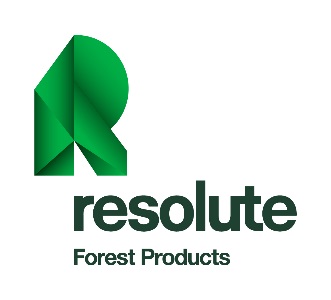 Reporting Form: Suspected Case of COVID-19Version_2020-05-01Please return this form to the Human Resources Department.Name: Work Location: Work Location: Work Location: Work Location: Work Location: Job Title: Date of Birth: Date of Birth: Date of Birth: Date of Birth: Date of Birth: Address: Address: Address: Address: Address: Address: Telephone Number: (Work) Telephone Number: (Work) Telephone Number:(Home) Telephone Number:(Home) Telephone Number:(Home) Cellular:Symptoms □ Fever ≥ 38º C / 100.4º F□ Cough (new / worse) □ Difficulty breathing (for example, struggling for each breath, cannot hold breath for more than 10 seconds)□ Sudden loss of smell    □ Severe chest pain   □  Extreme fatigue (e.g. having a very hard time waking up )                                                     OREmployee is meeting one of the 3 following conditions: □	You have traveled outside your country in the last 14 day? OR□	Someone you are in close contact/living with has COVID-19 ?OR□	You have been in close contact with a person who has respiratory symptoms (for example, fever, cough or difficulty breathing) who recently traveled outside of your country?                                                    OR□ Employee is experiencing other COVID-19 potential symptoms required to be considered by your State or Provincial Public Health Agency with their specific COVID-19 self-assessment toolDate scheduled for clinical assessment (by phone or in clinic):       Symptoms □ Fever ≥ 38º C / 100.4º F□ Cough (new / worse) □ Difficulty breathing (for example, struggling for each breath, cannot hold breath for more than 10 seconds)□ Sudden loss of smell    □ Severe chest pain   □  Extreme fatigue (e.g. having a very hard time waking up )                                                     OREmployee is meeting one of the 3 following conditions: □	You have traveled outside your country in the last 14 day? OR□	Someone you are in close contact/living with has COVID-19 ?OR□	You have been in close contact with a person who has respiratory symptoms (for example, fever, cough or difficulty breathing) who recently traveled outside of your country?                                                    OR□ Employee is experiencing other COVID-19 potential symptoms required to be considered by your State or Provincial Public Health Agency with their specific COVID-19 self-assessment toolDate scheduled for clinical assessment (by phone or in clinic):       Symptoms □ Fever ≥ 38º C / 100.4º F□ Cough (new / worse) □ Difficulty breathing (for example, struggling for each breath, cannot hold breath for more than 10 seconds)□ Sudden loss of smell    □ Severe chest pain   □  Extreme fatigue (e.g. having a very hard time waking up )                                                     OREmployee is meeting one of the 3 following conditions: □	You have traveled outside your country in the last 14 day? OR□	Someone you are in close contact/living with has COVID-19 ?OR□	You have been in close contact with a person who has respiratory symptoms (for example, fever, cough or difficulty breathing) who recently traveled outside of your country?                                                    OR□ Employee is experiencing other COVID-19 potential symptoms required to be considered by your State or Provincial Public Health Agency with their specific COVID-19 self-assessment toolDate scheduled for clinical assessment (by phone or in clinic):       Symptoms □ Fever ≥ 38º C / 100.4º F□ Cough (new / worse) □ Difficulty breathing (for example, struggling for each breath, cannot hold breath for more than 10 seconds)□ Sudden loss of smell    □ Severe chest pain   □  Extreme fatigue (e.g. having a very hard time waking up )                                                     OREmployee is meeting one of the 3 following conditions: □	You have traveled outside your country in the last 14 day? OR□	Someone you are in close contact/living with has COVID-19 ?OR□	You have been in close contact with a person who has respiratory symptoms (for example, fever, cough or difficulty breathing) who recently traveled outside of your country?                                                    OR□ Employee is experiencing other COVID-19 potential symptoms required to be considered by your State or Provincial Public Health Agency with their specific COVID-19 self-assessment toolDate scheduled for clinical assessment (by phone or in clinic):       Symptoms □ Fever ≥ 38º C / 100.4º F□ Cough (new / worse) □ Difficulty breathing (for example, struggling for each breath, cannot hold breath for more than 10 seconds)□ Sudden loss of smell    □ Severe chest pain   □  Extreme fatigue (e.g. having a very hard time waking up )                                                     OREmployee is meeting one of the 3 following conditions: □	You have traveled outside your country in the last 14 day? OR□	Someone you are in close contact/living with has COVID-19 ?OR□	You have been in close contact with a person who has respiratory symptoms (for example, fever, cough or difficulty breathing) who recently traveled outside of your country?                                                    OR□ Employee is experiencing other COVID-19 potential symptoms required to be considered by your State or Provincial Public Health Agency with their specific COVID-19 self-assessment toolDate scheduled for clinical assessment (by phone or in clinic):       Symptoms □ Fever ≥ 38º C / 100.4º F□ Cough (new / worse) □ Difficulty breathing (for example, struggling for each breath, cannot hold breath for more than 10 seconds)□ Sudden loss of smell    □ Severe chest pain   □  Extreme fatigue (e.g. having a very hard time waking up )                                                     OREmployee is meeting one of the 3 following conditions: □	You have traveled outside your country in the last 14 day? OR□	Someone you are in close contact/living with has COVID-19 ?OR□	You have been in close contact with a person who has respiratory symptoms (for example, fever, cough or difficulty breathing) who recently traveled outside of your country?                                                    OR□ Employee is experiencing other COVID-19 potential symptoms required to be considered by your State or Provincial Public Health Agency with their specific COVID-19 self-assessment toolDate scheduled for clinical assessment (by phone or in clinic):       If applicable: Travel within the last 14 days outside the country: □ Yes   □ NoCountries visited: Means of transportation: Places visited: If applicable: Travel within the last 14 days outside the country: □ Yes   □ NoCountries visited: Means of transportation: Places visited: If applicable: Travel within the last 14 days outside the country: □ Yes   □ NoCountries visited: Means of transportation: Places visited: If applicable: Travel within the last 14 days outside the country: □ Yes   □ NoCountries visited: Means of transportation: Places visited: If applicable: Travel within the last 14 days outside the country: □ Yes   □ NoCountries visited: Means of transportation: Places visited: If applicable: Travel within the last 14 days outside the country: □ Yes   □ NoCountries visited: Means of transportation: Places visited: Signature:Signature:Signature:Date:Time:Time: